AufgabenformularStandardillustrierende Aufgaben veranschaulichen beispielhaft Standards für Lehrkräfte, Lernende und Eltern.Aufgabe und Material:MuseumspaparazziFertige eine Fotoserie in Partnerarbeit an: Menschen im Museum.Agiere aus dem Verborgenen, verwende keinen Blitz und achte darauf, niemanden zu 
stören.© Marta Herford, Museum für Kunst, Design und Architektur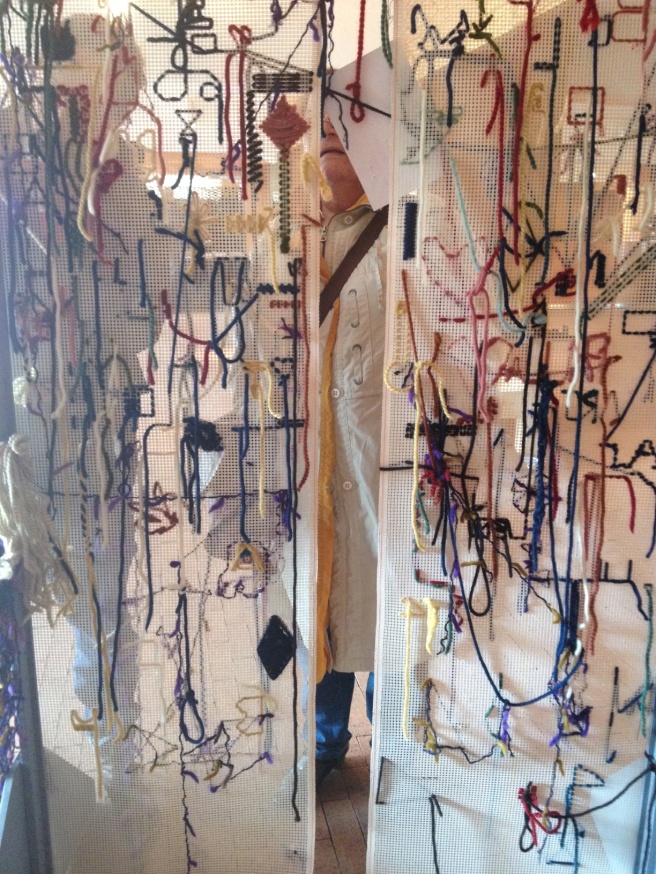 Foto: Ursula RoggHamburger Bahnhof – Museum für Gegenwart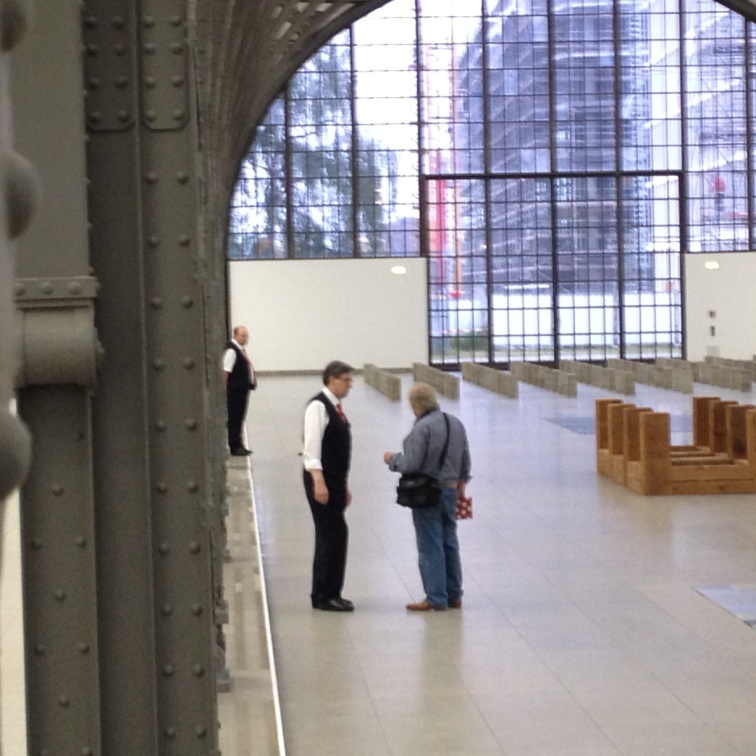 Foto: Ursula RoggErwartungshorizont:Machen die Bilder die Einhaltung der Regeln sichtbar?ein Verhältnis zwischen Mensch(en) und (Kunst)Werk(en) deutlich?auch die (besondere) Perspektive der Fotografin bzw. des Fotografen nachvollziehbar?FachKunstKunstKunstName der Aufgabe (so wird sie im RLP-online angezeigt)MuseumspaparazziMuseumspaparazziMuseumspaparazziKompetenzbereichGestaltenGestaltenGestaltenKompetenzÄsthetische Praktiken, Werkzeuge, Techniken und künstlerischen Strategien anwendenÄsthetische Praktiken, Werkzeuge, Techniken und künstlerischen Strategien anwendenÄsthetische Praktiken, Werkzeuge, Techniken und künstlerischen Strategien anwendenNiveaustufe(n)F/GF/GF/GStandardDie Schülerinnen und Schüler können ihre (…) medialen Gestaltungsfähigkeiten gezielt erweitern und anwenden.Die Schülerinnen und Schüler können ihre (…) medialen Gestaltungsfähigkeiten gezielt erweitern und anwenden.Die Schülerinnen und Schüler können ihre (…) medialen Gestaltungsfähigkeiten gezielt erweitern und anwenden.ggf. ThemenfeldKunstwerke Kunstwerke Kunstwerke ggf. Bezug Basiscurriculum (BC) oder übergreifenden Themen (ÜT)Schülerinnen und Schüler können bei der Herstellung die Grundlagen des Urheber- und Persönlichkeitsrechts (…) berücksichtigen und unter Nutzung erforderlicher Technologien(multi-)mediale Produkte einzeln und in der Gruppe herstellenSchülerinnen und Schüler können bei der Herstellung die Grundlagen des Urheber- und Persönlichkeitsrechts (…) berücksichtigen und unter Nutzung erforderlicher Technologien(multi-)mediale Produkte einzeln und in der Gruppe herstellenSchülerinnen und Schüler können bei der Herstellung die Grundlagen des Urheber- und Persönlichkeitsrechts (…) berücksichtigen und unter Nutzung erforderlicher Technologien(multi-)mediale Produkte einzeln und in der Gruppe herstellenggf. Standard BCBasiscurriculum Medien, GBasiscurriculum Medien, GBasiscurriculum Medien, GAufgabenformatAufgabenformatAufgabenformatAufgabenformatoffen	xoffen	xhalboffen	geschlossen	Erprobung im Unterricht:Erprobung im Unterricht:Erprobung im Unterricht:Erprobung im Unterricht:Datum Datum Jahrgangsstufe: Schulart: VerschlagwortungMenschen im MuseumMenschen im MuseumMenschen im Museum